Labels for the alien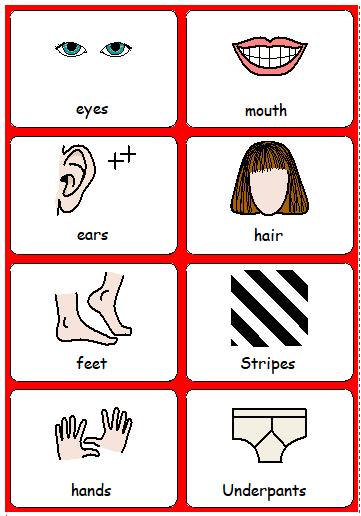 